Часть V. СОХРАНЕНИЕ И УКРЕПЛЕНИЕ ЗДОРОВЬЯ ШКОЛЬНИКОВИнформация о выполнении плана первоочередных действий по реализации национальной образовательной инициативы «Наша новая школа» в 2015 году.В МБОУ СОШ №8 ведется значительная работа над совершенствованием деятельности по сохранению и укреплению здоровья обучающихся и развитию физической культуры, по формированию и развитию ценностей здорового образа жизни, включающая обеспечение эффективной организации отдыха, вовлечение учащихся в физкультурно-спортивное движение, развитие детского и школьного спорта и т.д. Именно в школьный период формируется здоровье человека на всю последующую жизнь. Многое здесь зависит от семейного воспитания, но, учитывая, что дети проводят в школе значительную часть дня, их здоровьем должны заниматься, в том числе и педагоги. Здоровье школьников – одно из важных условий благополучия школы, ее успешности в сфере образования, поэтому главная задача образования – построить учебный процесс так, чтобы сохранить здоровье учеников. В рамках деятельности по обучению детей правильному отношению к собственному здоровью в школе разработана Подпрограмма «Здоровье – это здорово», в 2015 году осуществлялось внедрение обучающих программ по профилактике табакокурения, употребления алкоголя, наркотиков и других психоактивных веществ.Физкультура и спорт.В нашем общеобразовательном учреждении для реализации физкультурно-оздоровительной деятельности имеется:  спортивный и тренажерный залы, спортивные площадки по волейболу, футболу, большому теннису, беговые дорожки, полоса препятствий.Все спортивные сооружения используются для организации занятий с учащимися физической культурой и спортом, как в урочное, так и во внеурочное время, а также для организации и проведения  соревнований среди школьников, организации спортивных секций. Оснащенность спортивным инвентарем составляет 100% от нормы и спортивным оборудованием - 100% от нормы. Не меньшее значение, чем материальная база, имеет кадровое обеспечение физкультурно-оздоровительной работы. Количество учителей физической культуры в нашей школе на протяжении последних 5 лет остается неизменным. В школе 2 учителя физической культуры.В МБОУ СОШ №8 ведется активная работа по массовому привлечению школьников к занятиям физической культурой и спортом.Так, с целью увеличения двигательной активности учащихся, приобщения их к ежедневным занятиям физической культурой был введен третий час физической культуры, организовано 6 спортивных секций, которые посещают около 100 обучающихся, что составляет 38 % от общего количества детей. Наиболее острой и требующей кардинального решения является проблема недостаточной физической подготовки и развития учащихся школы. Реальный объем двигательной активности школьников не обеспечивает полноценного и гармоничного физического развития и укрепления здоровья подрастающего поколения, в связи, с чем увеличивается число школьников, имеющих отклонения в состоянии здоровья. Мониторинг здоровья обучающихся за три года: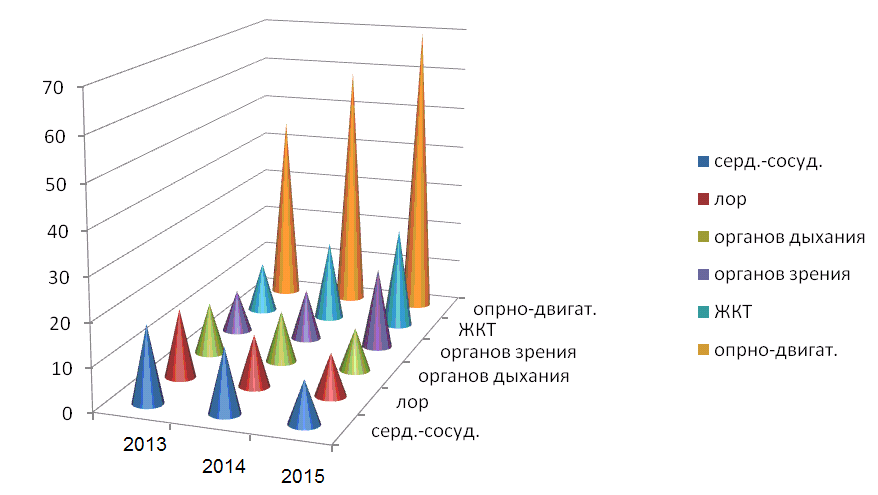 Прослеживается тенденция к снижению количества учащихся с заболеваниями сердечно-сосудистой системы, органов зрения, дыхания,  а вот с заболеваниями опорно-двигательного аппарата и  желудочно-кишечного тракта прослеживается значительная  динамика роста.          Данные мониторинга показывают, что большая часть учащихся относятся к основной группе здоровья, 5% - к подготовительной. При этом показатели здоровья в начальных и средних классах выше, чем в старших классах. 	Среди заболеваний учащихся преобладают болезни органов пищеварения, болезни костно-мышечной системы, болезни системы кровообращения.Для обеспечения необходимого ежедневного объема двигательной активности каждому школьнику, кроме уроков физической культуры, нужен определенный комплекс внеурочных занятий, который организуется в нашей школе.В целях предотвращения переутомления учащихся  на каждом уроке учителя в 1-11 классах проводят физкультминутки, а также чередуют  сложные и легкие виды  деятельности. Для учащихся начальной школы - подвижные игры на переменах, прогулки на свежем воздухе, динамические паузы.На базе школы функционируют спортивные секции физкультурно - оздоровительного  направления -  волейбол,    футбол, тхэквон-до, спортивные и подвижные игры.  Все  программы  данного  направления  позволяют  решать  задачи  физического  воспитания,  формируя  у  учащихся  целостное  представление  о  физической  культуре,  её  возможностях  в  повышении  работоспособности  и  улучшение  состояния  здоровья,  а  главное  -  воспитывают  личность,  способную  к  самостоятельной  творческой  деятельности.  Наши ребята активно  участвуют   в муниципальных, региональных и федеральных  конкурсах, направленных на сохранение и укрепление здоровья обучающихся и пропаганду здорового образа жизни:  «Школа безопасности», велопробег, «Сенгилеевская миля»,  турслёт, соревнования по волейболу, баскетболу, футболу, тхэквон-до, смотр - конкурс «Законы дорог уважай», военно-спортивная игра «Зарница», соревнования семейных команд «Папа, мама и я – спортивная семья»и др. Среди них также есть эстафеты, приуроченные ко Дню Победы и в школе  ежегодно проводятся такие массовые спортивные акции, как «Спорт против наркотиков», «День здоровья», «Спорт как альтернатива пагубным привычкам». В МБОУ СОШ №8 используются технологии здоровьесбережения и здорового образа жизни, применяются следующие элементы технологий: медико-гигиенические, физкультурно-оздоровительные, технологии обеспечения безопасности жизнедеятельности; здоровьесберегающее сопровождение учебного процесса.            Вопросы формирования здорового образа жизни включены  педагогами в программы преподавания всех предметов базисного учебного плана. Большинство учителей практикуют нестандартные, инновационные формы работы, проводятся интегрированные уроки,  направленные  на пропаганду и формирование ЗОЖ. Преподавание каждого предмета учебного плана обеспечено наличием учебно-методических комплектов, включая методическую литературу для учителя, контрольно-измерительные материалы по важнейшим разделам и темам курсов, набор хрестоматийных источников, пособий и материалов, обеспечивающих прохождение программ, в том числе и их практическую часть по формированию навыков здорового образа жизни. Библиотекарь школы помимо печатных изданий  по данной теме может предложить учащимся поиск необходимых источников информации в сети Интернет.Совершенствование организации питания обучающихся в общеобразовательных учреждениях.В школе разработана Подпрограмма «Формирование культуры здорового питания». В течение 2015 года продолжалась работа по реализации данной программы и проводились следующие мероприятия:Выставка книг в библиотеке «Разговор о правильном питании».Классные часы по темам:Родительские собрания по темам: Беседы медсестры по теме: «Гигиена питания», «Профилактика желудочно-кишечных заболеваний».Выпуск санбюллетеней: «Приятного аппетита», «Профилактика КГЛ».Уроки здоровья: «Продукты разные нужны, продукты разные важны», «Овощи и фрукты – витаминные продукты».Конкурс рисунков «Мой любимый повар».Участие в районных конкурсах кулинарного мастерства.В течение учебного года 96 % учащихся с 1 по 11 классы получали горячее питание.	В школе созданы все условия для  обеспечения учащихся горячим питанием, что дает возможность избежать и снизить заболевания желудочно-кишечного тракта у учащихся. Питание  в  школе  двухразовое  (завтрак,  обед) для первоклассников и горячий обед для 2-11 классов,  оно  полноценное  и  сбалансированное, что  соответствует нормам  СанПиН. Питание осуществляется за счет средств родителей и средств  муниципального бюджета.Осуществляется  постоянный  медицинский  контроль    режима  и  рациона  питания  обучающихся,   соблюдения  личной  гигиены персоналом  пищеблока,  своевременного  прохождения  медосмотров  сотрудниками.Финансовое обеспечение реализации направления.Финансирование мероприятий по реализации национальной образовательной инициативы «Наша новая школа» по направлению «Сохранение и укрепление здоровья школьников» осуществляется за счет средств муниципального бюджета.Общий объем финансирования по данному направлению в 2015 году составил 1035885,51тыс. рублей, в том числе:- родительская плата 657051,95 тыс. рублей;- средства муниципального бюджета 378833,56 тыс. рублей.Информация о выполнении плана по реализации национальной образовательной инициативы«Наша новая школа» в 2015 году.В целях повышения мотивации школьников к систематическим занятиям физической культурой и приобщения к здоровому образу жизни ежегодно отслеживается уровень физической подготовленности школьников на основе организации тестирования физических качеств с использованием тестов «Президентского многоборья».В образовательном учреждении разработаны и реализуется программа «Здоровье».На базе школы функционировали спортивные кружки и секции физкультурно - оздоровительного  направления.  Все  программы  данного  направления  позволяют  решать  задачи  физического  воспитания,  формируя  у  учащихся  целостное  представление  о  физической  культуре,  её  возможностях  в  повышении  работоспособности  и  улучшение  состояния  здоровья,  а  главное  -  воспитывают  личность,  способную  к  самостоятельной  творческой  деятельности.  В 2015 году учащиеся нашей школы приняли участие во многочисленных  спортивных мероприятиях.В 2015 году на школьном уровне осуществлен ряд организационных и практических мероприятий, направленных на решение проблемы качественного и полноценного питания в школе, связанной с укреплением здоровья детей в период обучения, формированием навыков здорового образа жизни.Эффекты реализации направления в 2015 году.Все перечисленные выше меры привели к изменениям в системе образования, которые можно отнести к положительным эффектам.созданы современные условия для занятий физической культурой, обеспечена возможность пользоваться современно оборудованным спортзалом и спортплощадками;увеличение охвата горячим питанием учащихся счет улучшения качества школьного питания и выделения средств из муниципального бюджета на совершенствование системы школьного питания;отсутствие числа несовершеннолетних, уклоняющихся от обучения.Проблемные вопросы реализации направления.В реализации направления «Сохранение и укрепление здоровья школьников» выявлены следующие проблемы:вовлечение трудных подростков, состоящих на различных видах профилактического учета, в систему дополнительного образования и в социально-полезную деятельность;организация межведомственного взаимодействия по раннему выявлению детского и семейного неблагополучия;частичное использование возможности таких форм профилактики востребованных современными подростками, как клубная и проектная деятельность, интерактивные технологии, творческие объединения правовой направленности, дискуссионные клубы.Задачи и планируемые показатели на следующий календарный год по реализации направления.В соответствии с выявленными проблемами определены следующие задачи:увеличить охват участников различных мероприятий, направленных на пропаганду здорового образа жизни, продолжить работу по оснащению спортзала необходимым оборудованием;продолжить антинаркотическую профилактическую работу с учетом ориентиров, обозначенных в Стратегии государственной антинаркотической политики Российской Федерации до 2020 года, в том числе по созданию системы раннего выявления потребителей наркотических средств и развитию молодежного волонтерского антинаркотического движения;обеспечить выявление и ведение учета обучающихся, находящихся в социально опасном положении, не посещающих и систематически пропускающих по неуважительным причинам занятия в школе, проведение с ними системной индивидуальной профилактической работы;осуществлять внедрение в деятельность образовательного учреждения образовательных программ и проектов, способствующих формированию у обучающихся гражданской ответственности, законопослушного поведения, навыков здорового и безопасного образа жизни, позитивного бесконфликтного общения со сверстниками и взрослыми;продолжить реализацию мероприятий по совершенствованию организации питания учащихся.совершенствовать материально-техническую, учебно-методическую и нормативную базы образовательного учреждения для качественного проведения уроков физической культуры, а также для занятий с учащимися, отнесенными по состоянию здоровья к специальной медицинской группе (СМГ), в соответствии с требованиями государственной программы;повышать квалификационный уровень учителей физической культуры, профессиональное мастерство, в том числе и посредством участия в конкурсах профессионального мастерства;повысить качество обучения по предмету «Физическая культура»;улучшить подготовку учащихся к олимпиаде по предмету «Физическая культура»;привлекать общественность, в т.ч. и родительскую, к организации военно-спортивных, спортивно-массовых и физкультурно-оздоровительных мероприятий;создать условия для организации и проведения занятий по физической культуре с учащимися, отнесенными по состоянию здоровья к специальной медицинской группе;снижение числа преступлений, совершенных несовершеннолетними или при их участии.Анализ количественных показателей мониторинга реализации инициативы по направлению.Анализ количественных показателей мониторинга реализации инициативы по направлению «Сохранение и укрепление здоровья школьников» показывает, что в школе созданы все условия для  обеспечения учащихся горячим питанием, что дает возможность избежать и снизить заболевания желудочно-кишечного тракта у учащихся. В учреждении имеется современная, хорошо оборудованная столовая.Мониторинг показывает, что в школьной  столовой 96% обучающихся общеобразовательного  учреждения, получают качественное горячее питание.Согласно данным мониторинга, 100% обучающихся обеспечены возможностью пользоваться современно оборудованными спортзалами со следующими характеристиками: площадь зала для занятий не менее 9х18м, высота зала не менее 6 м, имеются оборудованные раздевалки, тренажерный зал.В школе организовано хорошее медицинское обслуживание, включая наличие современного (лицензионного) медицинского кабинета, и квалифицированного медицинского работника. КлассТемы классных часов1 классРежим дня в моей жизни.Разговор о правильном питании.2 классПравила поведения  в столовой.3 класс«Едали наши деды»4 классКак мы должны питаться?5 классМой режим дня6 классЗдоровая пища.7 классПища настоящего и будущего.8 классКак сохранить иммунитет.9 классДиета. Мифы и реальность.10 классКак "выжить" в старшей школе?11 классМоё представление о правильном и рациональном питанииНаправлениеТемы родительских собранийОсновы здорового образа жизни."Влияние здорового образа жизни родителей на развитие и воспитание ребенка"."Основы формирования у ребенка навыков здорового образа жизни"."Здоровая пища для всей семьи"."Режим дня пятиклассника".